LA BREDE Football Club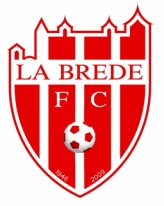 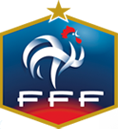 2, Avenue de la Sauque 33650 LA BREDE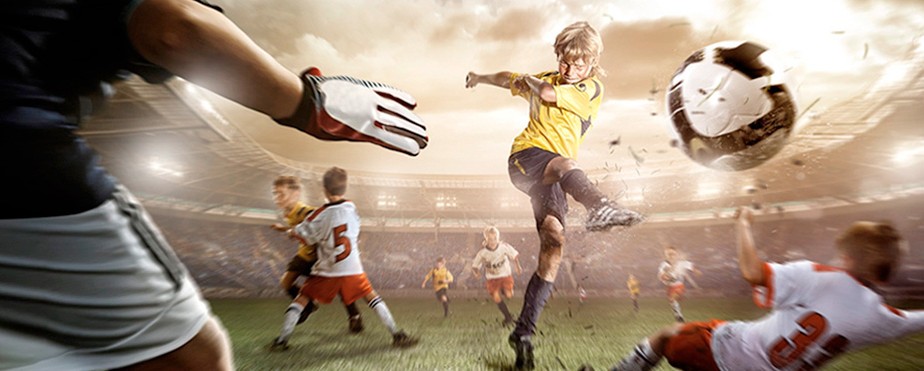 PROGRAMME RappelLes enfants doivent apporter leur déjeuner pour le repas du midi (possibilité de faire réchauffer les plats).Ils doivent arriver en tenue civile et se changeront dans les vestiaires prévus à cet effet. Nous souhaitons cette organisation afin que les joueurs puissent respecter une bonne hygiène de vie sportive et pour favoriser la vie en collectivité.Il est important de veiller à ce que les enfants aient leurs tenues de football complètes ainsi qu’un nécessaire de douche.      	SIMON Fabrice
Responsable Foot Animation LBFCemail principal : labredefc@gmail.com, email officiel : 505814@lfaquitaine.fff.frsite : labredefc.footeo.com : 05 56 78 47 88    FAX 05 56 78 47 88LA BREDE Football Club2, Avenue de la Sauque 33650 LA BREDECoupon –Réponse :Mon enfant,      Catégorie  participera au stage.Je soussigné(e)       responsable légal de      	autorise La Brède Football Club et ses représentants :* à prendre toutes les mesures médicales et chirurgicales auprès de mon enfant, en cas d’urgence, si je ne peux être joint ou disponible.* à utiliser, comme passager, le véhicule d’un dirigeant, d’un entraîneur ou d’un parent, pour tous déplacements.Personne(s) à contacter en cas d’urgence : Les inscriptions sont à retourner à l’adresse suivante  avant le 9 Février:La Brède Football Club1 avenue de  33650 LA BREDEDate du StagePrix du Stage U8-U9Lundi 12 au-Vendredi 16 Février70 €U12-U13Lundi 19 au Vendredi 23 Février70 €U10-U11Lundi 19  au Vendredi 23 Février70€NomLienN° Portable